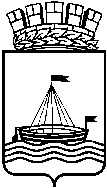 Департамент образования Администрации города ТюмениМуниципальное автономное дошкольное образовательное учреждение центр развития ребенка-детский сад № 111 города Тюмени(МАДОУ ЦРР - д/с № 111 города Тюмени)Учебный план по оказанию  платных  услугОбщие положения         Муниципальное автономное дошкольное образовательное учреждение центр     развития ребенка -детский сад № 111 города Тюмени  в соответствии с Гражданским кодексом Российской Федерации, Федеральным законом от 29.12.2012 № 273-ФЗ «Об образовании в Российской Федерации», Законом Российской Федерации от 07.02.1992 № 2300-1 «О защите прав потребителей», Постановлением Правительства Российской Федерации от 15.08.2013 № 706 «Об утверждении Правил оказания платных образовательных услуг», приказом Министерства финансов Российской Федерации от 01.12.2010 № 157н «Об утверждении Единого плана счетов бухгалтерского учета для органов государственной власти (государственных органов), органов местного самоуправления, органов управления государственными внебюджетными фондами, государственных академий наук, государственных (муниципальных) учреждений и Инструкции по его применению», приказом Министерства образования и науки Российской Федерации от 29.08.2013 № 1008 «Об утверждении порядка организации и осуществления образовательной деятельности по дополнительным общеобразовательным программам», постановлением Администрации города Тюмени от 21.12.2015 № 312-пк «Об утверждении порядка разработки и установления тарифов на платные образовательные и иные услуги, оказываемые муниципальными автономными организациями города Тюмени сверх установленного муниципального задания», уставом МАДОУ ЦРР-д/с№ 111города,  реализует  платные  услуги.     Учебный план по оказанию  платных  услуг разработан с учетом требований следующих нормативных документов: - Закон Российской Федерации «Об образовании»; - Санитарно эпидемиологические требования к устройству, содержанию и организации режима работы дошкольных образовательных организаций    ( СанПиН 2.4.1.3049-13)Режим оказания  платных  услуг.	Организация образовательного процесса регламентируется годовым календарным учебным графиком, согласованным с Учредителем, и Графиком проведения занятий в порядке оказания  платных  услуг в 2023-2024 учебном году, которые разрабатываются и утверждаются Образовательным учреждением самостоятельно. 1.2. Режим оказания платных услуг устанавливается в соответствии с СанПиН 2.4.1.3049-13 и Уставом образовательного учреждения: 1.2.1. Занятия проводятся во вторую половину дня, после дневного сна, продолжительностью от 15 до 30 минут в зависимости от возраста детей.1.2.2. Продолжительность занятий составляет:        -во второй группе раннего возраста – 10 минут-в  мл. группе – 15 минут;-в средней группе – 20 минут;-в старшей группе – 25 минут;-в подготовительной группе – 30 минут. 1.2.3. Обязательные требования к организации образовательного процесса: Занятия должны проводится согласно расписания занятий;1.3. В качестве форм организации образовательного процесса применяются: -игры;-практические занятия;-аудио и видео уроки;-соревнования;-открытые уроки для родителей. 1.4. Учебный план по оказанию платных услуг рассчитан на 9 месяцев.Структура учебного плана 2.1. Структура учебного плана включает специальные учебные занятия, перечень которых формируется в соответствии на основе анализа запросов обучающихся и их родителей (законных представителей). 
Применяемые специальные учебные занятия способствуют достижению целей уставной деятельности образовательного учреждения. 2.2. К учебным занятиям относятся  специальных занятий: - учебный курс «Весёлые ступеньки (общая физическая подготовка с элементами степ аэробики и корригирующей гимнастики)» реализуется на основе дополнительной общеразвивающей программы.   Педагог дополнительного образования – Сидорина Ольга Владиславовна (2 часа в неделю/8 часов в месяц/64 часа в год); - учебный курс «Художник живет в каждом » реализуется на основе дополнительной общеразвивающей программы.   Педагог дополнительного образования – Беляева Дина Хусаиновна (2 часа в неделю/8 часов в месяц/64 часа в год); - учебный курс «Секция в тренажерном зале» реализуется на основе дополнительной общеразвивающей программы.   Педагог дополнительного образования – Домашенко Наталья Валентиновна (2 часа в неделю/8 часов в месяц/64 часа в год); - учебный курс «Танцевальный серпантин» реализуется на основе дополнительной общеразвивающей программы.   Педагог дополнительного образования –Плешкова Елена Артуровна  (2 часа в неделю/8 часов в месяц/64 часа в год); - учебный курс «Танцующие звездочки» реализуется на основе дополнительной общеразвивающей программы.   Педагог дополнительного образования –Плешкова Елена Артуровна    (2 часа в неделю/8 часов в месяц/64 часа в год); - учебный курс «Грамотейка» реализуется на основе дополнительной общеразвивающей программы.   Педагог дополнительного образования – Маслюкова Анастасия Михайловна (2 часа в неделю/8 часов в месяц/64 часа в год); - учебный курс «Говорящие пальчики» реализуется на основе дополнительной общеразвивающей программы.   Педагог дополнительного образования – Маслюкова Анастасия Михайловна (2 часа в неделю/8 часов в месяц/64 часа в год); - учебный курс «Читалочка» реализуется на основе дополнительной общеразвивающей программы.   Педагог дополнительного образования – Язовских Надежда Михайловна (2 часа в неделю/8 часов в месяц/64 часа в год); - учебный курс «ЧудоРучки» реализуется на основе дополнительной общеразвивающей программы.   Педагог дополнительного образования – Журавлева Ирина Викторовна (2 часа в неделю/8 часов в месяц/64 часа в год); - учебный курс «Занимательная математика» реализуется на основе дополнительной общеразвивающей программы.   Педагог дополнительного образования – Язовских Надежда Михайловна (2 часа в неделю/8 часов в месяц/64 часа в год); - учебный курс «Индивидуальные занятия по коррекции звукопроизношения» реализуется на основе дополнительной общеразвивающей программы.   Педагог дополнительного образования – Пнева Светлана Шамильевна, Маслюкова Анастасия Михайловна (2 часа в неделю/8 часов в месяц/64часа в год);- учебный курс «Индивидуальные консультации учителя-логопеда» реализуется на основе дополнительной общеразвивающей программы.   Педагог дополнительного образования – Пнева Светлана Шамильевна, Маслюкова Анастасия Михайловна (1 час в неделю/4 часа в месяц/32 часа в год);- учебный курс «Разноцветные бусинки» реализуется на основе дополнительной общеразвивающей программы.   Педагог дополнительного образования – Гусева Алевтина Геннадьевна (2 часа в неделю/8 часов в месяц/64 часа в год);-учебный курс «Сказкочная песочница» реализуется на основе дополнительной общеразвивающей программы.   Педагог дополнительного образования – Кецкало Алина Дмитриевна  (2 часа в неделю/8 часов в месяц/64 часа в год);- учебный курс «Читай-ка» реализуется на основе дополнительной общеразвивающей программы.   Педагог дополнительного образования – Гусева Алевтина Геннадьевна (2 часа в неделю/8 часов в месяц/64 часа в год);Дополнительные учебные программы согласованы решением Педагогического Совета (протокол от 31.08.2023г. № 1). 2.3. Для проведения дополнительных  занятий индивидуально и в группах (по индивидуальным запросам обучающихся и родителей (законных представителей) составляется индивидуальный Учебный план, согласованный с родителями (законными представителями) обучающихся. Количество учебных часов на дополнительные занятия   индивидуально и в группах отводится в соответствии с имеющимися производственными возможностями при обязательном соблюдении санитарно-гигиенических требований к организации образовательного процесса, предусмотренных СанПиН 2.4.1.3049-13. Учебный план по оказанию дополнительных платных образовательных услуг № п/пКружки, секции, студииВозраст 1«Весёлые ступеньки» (общая физическая подготовка с элементами степ аэробики и корригирующей гимнастики)4-7 лет2Секция в тренажерном зале5-7 лет3«Танцевальный серпантин»4-7 лет4«Танцующие звездочки»2-4 года5Читай-ка5-6 лет6«Грамотейка»4-5 лет7«Говорящие пальчики»3-4 лет8«Художник живет в каждом» 4-7 лет9«Читалочка»6-7 лет10«ЧудоРучки»4-7 лет11«Разноцветные бусинки»5-7 лет12«Сказочная песочница»4-7 лет13Индивидуальные занятия по коррекции звукопроизношения5-7 лет14Индивидуальные консультации учителя-логопеда3-7 лет15«Занимательная математика»6-7 лет№ п/пДополнительная платная услугаКоличество часов в неделю/ в месяц/за годКоличество часов в неделю/ в месяц/за годКоличество часов в неделю/ в месяц/за годКоличество часов в неделю/ в месяц/за годКоличество часов в неделю/ в месяц/за годКоличество часов в неделю/ в месяц/за годКоличество часов в неделю/ в месяц/за годКоличество часов в неделю/ в месяц/за годКоличество часов в неделю/ в месяц/за годКоличество часов в неделю/ в месяц/за годКоличество часов в неделю/ в месяц/за годКоличество часов в неделю/ в месяц/за годКоличество часов в неделю/ в месяц/за годКоличество часов в неделю/ в месяц/за годКоличество часов в неделю/ в месяц/за годКоличество часов в неделю/ в месяц/за годКоличество часов в неделю/ в месяц/за годКоличество часов в неделю/ в месяц/за год№ п/пДополнительная платная услугаВторая гр р/в Вторая гр р/в Вторая гр р/в  младшая младшая младшая младшаяСредняяСредняяСредняяСтаршаяСтаршаяСтаршаяСтаршаяПодготовительнаяПодготовительнаяПодготовительнаяПодготовительная№ п/пДополнительная платная услуганмгнмгннмггнмггнмг1«Весёлые ступеньки» (общая физическая подготовка с элементами степ аэробики и корригирующей гимнастики)228646428646428642«Занимательная математика»28646428643Секция в тренажерном зале28646428644«Танцевальный серпантин»228646428646428645«Читай-ка»2864646«Танцующие звездочки»286428647«Грамотейка»22864648«Говорящие пальчики»28649«Читалочка»286410«ЧудоРучки»228646428646411«Разноцветные бусинки»286464286412«Сказочная песочница»2286464286464286413Индивидуальные занятия по коррекции звукопроизношения286464286414Индивидуальные консультации учителя-логопеда14321143232143232143215«Художник живет в каждом»22864642864642864